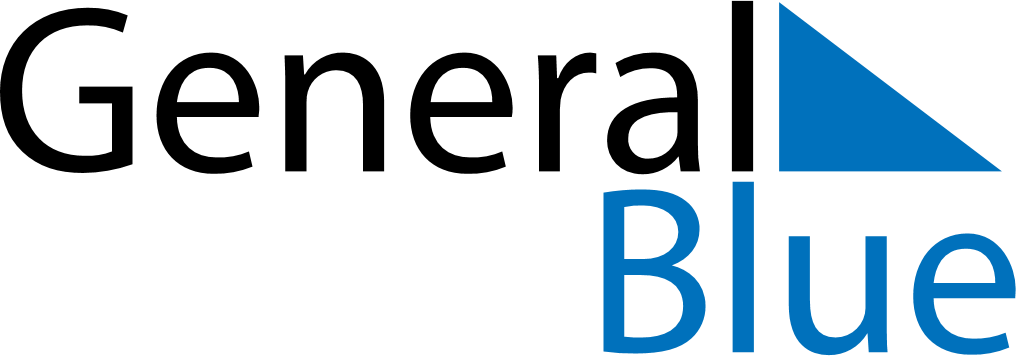 March 2021March 2021March 2021March 2021Saint BarthelemySaint BarthelemySaint BarthelemyMondayTuesdayWednesdayThursdayFridaySaturdaySaturdaySunday1234566789101112131314Laetare Sunday15161718192020212223242526272728293031